Proyecto de orden del díapreparado por la Oficina de la UniónDescargo de responsabilidad: el presente documento no constituye un documento de política u orientación de la UPOV1.	Bienvenida2.	Aprobación del orden del día3.	Novedades relativas al formulario electrónico de solicitud (documento UPOV/EAF/10/2)4.	Actividades y programa futuros5.	Fecha de la siguiente reunión[Fin del documento]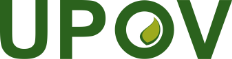 SUnión Internacional para la Protección de las Obtenciones Vegetales Reunión sobre la elaboración de un formulario electrónico de solicitudDécima reunión
Ginebra, 27 de octubre de 2017UPOV/EAF/10/1 Original:  InglésFecha:  7 de julio de 2017